ПЛАЗМЕННАЯ ОБРАБОТКА МАТЕРИАЛОВПетряков С.Ю., Каюмов Р.Р.Казанский национальный исследовательский технический университет им.А.Н.Туполева420111, г. Казань, ул. К. Маркса, 10rushan_250189033@mail.ruПлазменная обработка, обработка материалов низкотемпературной плазмой, генерируемой дуговыми,  высокочастотными и многоканальными разрядами. При обработке электрическими разрядами изменяется форма, размеры, структура обрабатываемого материала или состояние его поверхности. Плазменная обработка включает: разделительную и поверхностную резку, нанесение покрытий, наплавку, сварку, разрушение горных пород (плазменное бурение), а также модификация, очистка и упрочнение поверхностей.На базе проведенных исследований установлено, что электрический разряд горит между струйным электролитическим катодом и электролитическим анодом при атмосферном давлении.Из проведенного анализа форм электрического разряда между струйным электролитическим катодом и электролитическим анодом следует, что в механизме горения электрического разряда большую роль играют такие параметры как, концентрация электролита,  расход электролита, длина струи.  С изменением этих параметров изменяются и формы электрического разряда(1).Формы электрического разряда между струйным электролитическим катодом и проточной электролитической ячейкой-анодом при атмосферном давлении на границе раздела струя электролит при различных значениях тока, напряжения, длин струи, а также различной концентрации электролита. На рис.1 показана форма горения электрического разряда.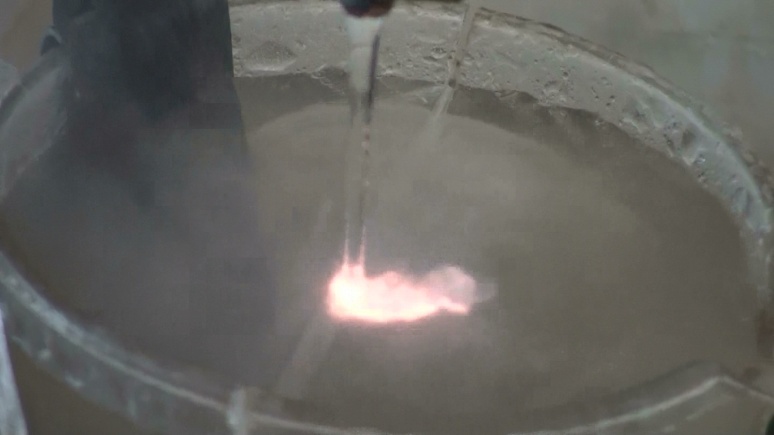 Рис.1. Фотография электрического разряда при U=407 B, I= 1300 мА, lc =30 мм, dc =3 мм и G= 1,95 г/с в растворе NH4NO3 в технической воде при концентрации 26%.ЛИТЕРАТУРА[1] Р. Р. Каюмов, Некоторые особенности многоканального разряда между струей электролита и электролитической ячейкой при атмосферном давлении / Р. Р. Каюмов, Ф. М. Гайсин // Теплофизика высоких температур, 2008, том 46, № 5, с. 784-800.